Театр кукол – прыгунков.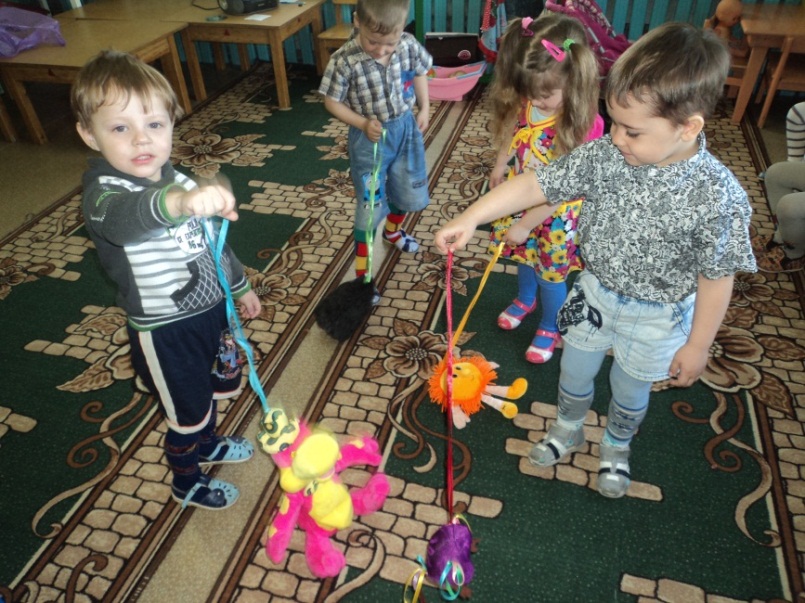 Театр на палочках.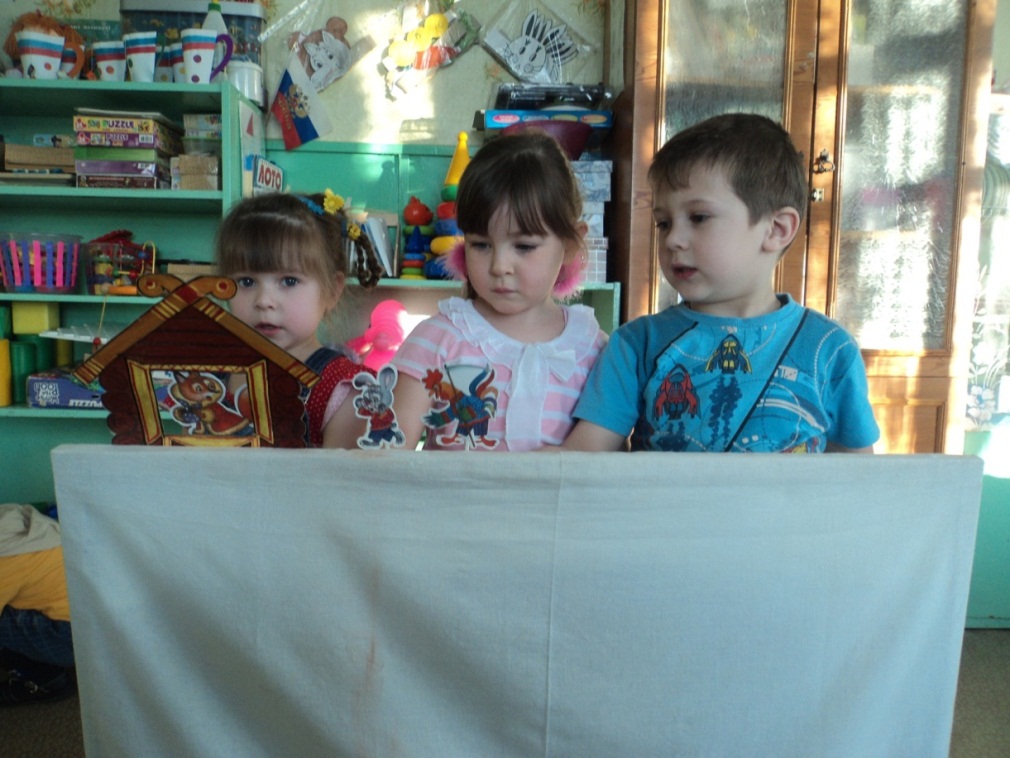 Пальчиковый театр.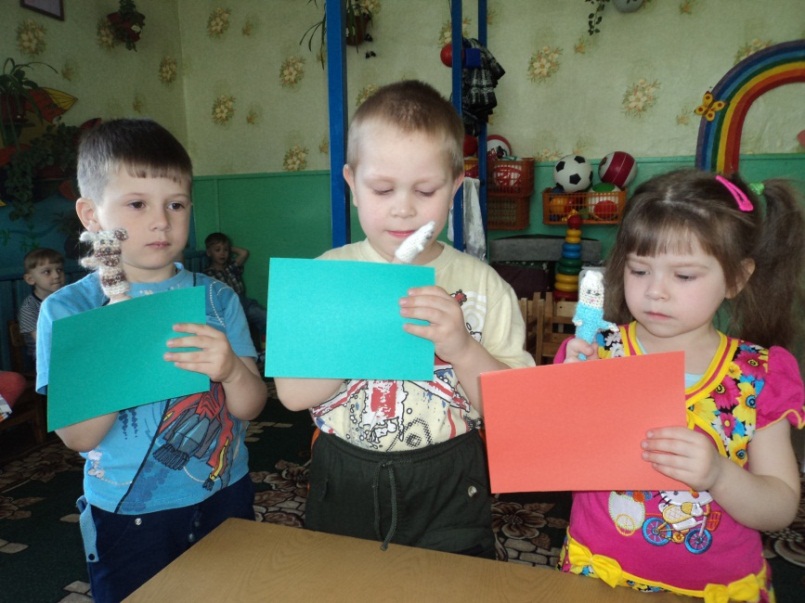 Театр масок и костюмов.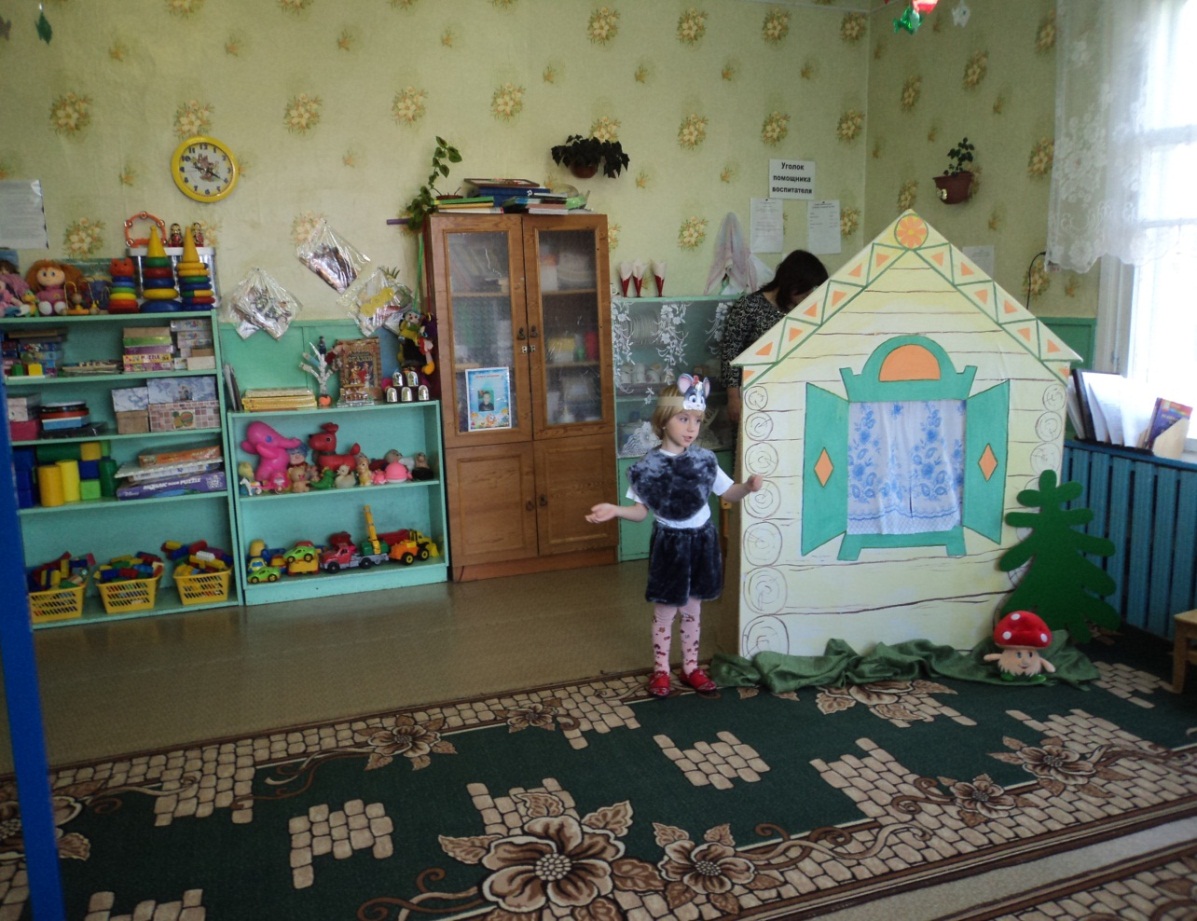 Театр на кружках.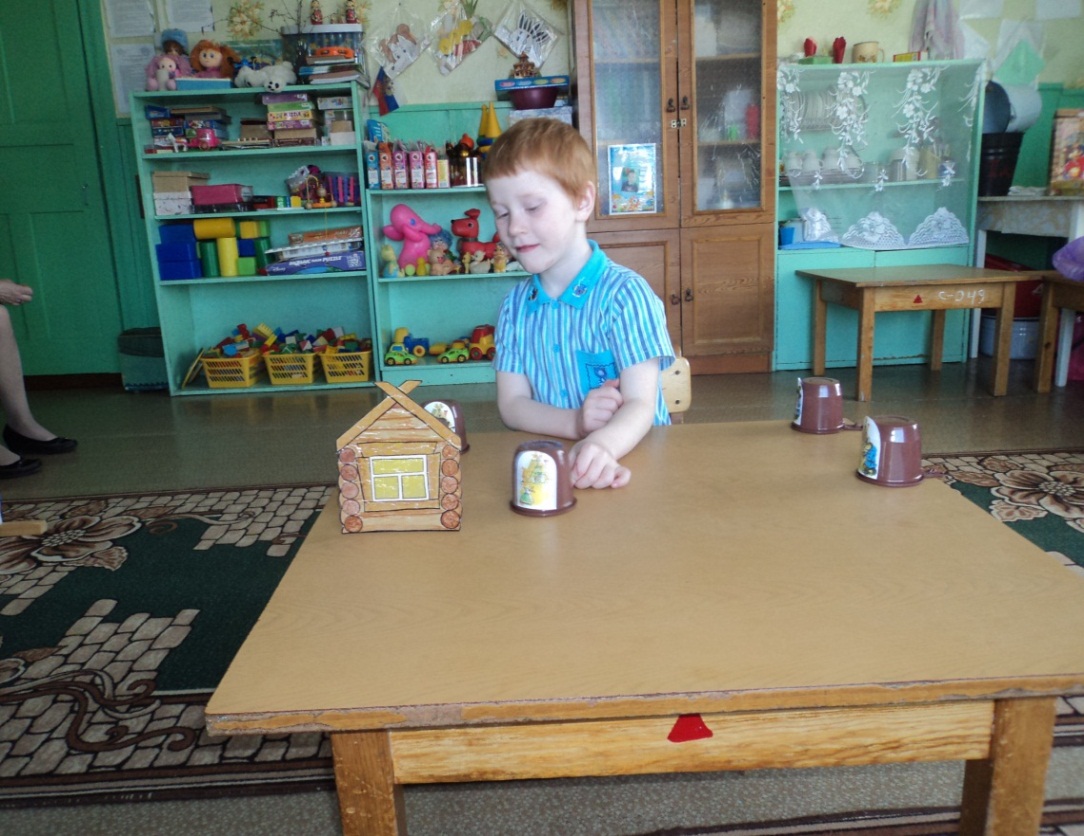 Театр – топотушки.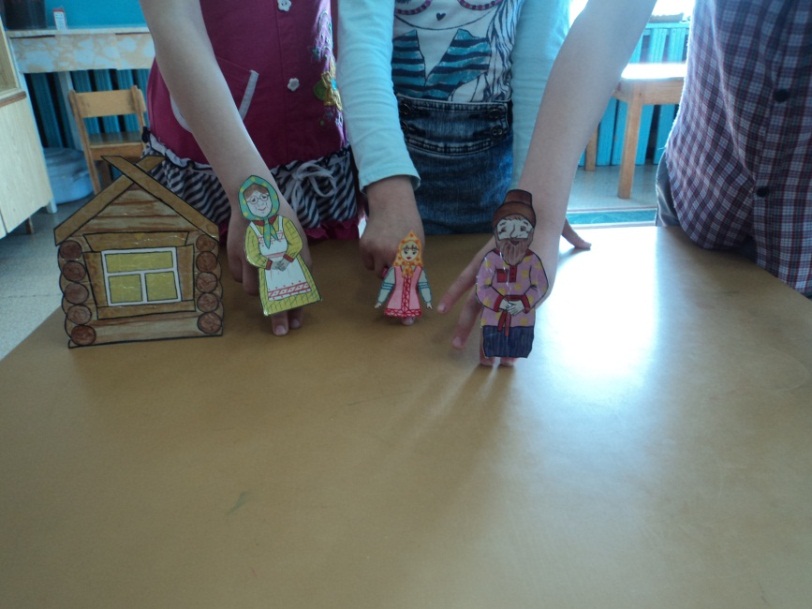 Театр – би-ба-бо.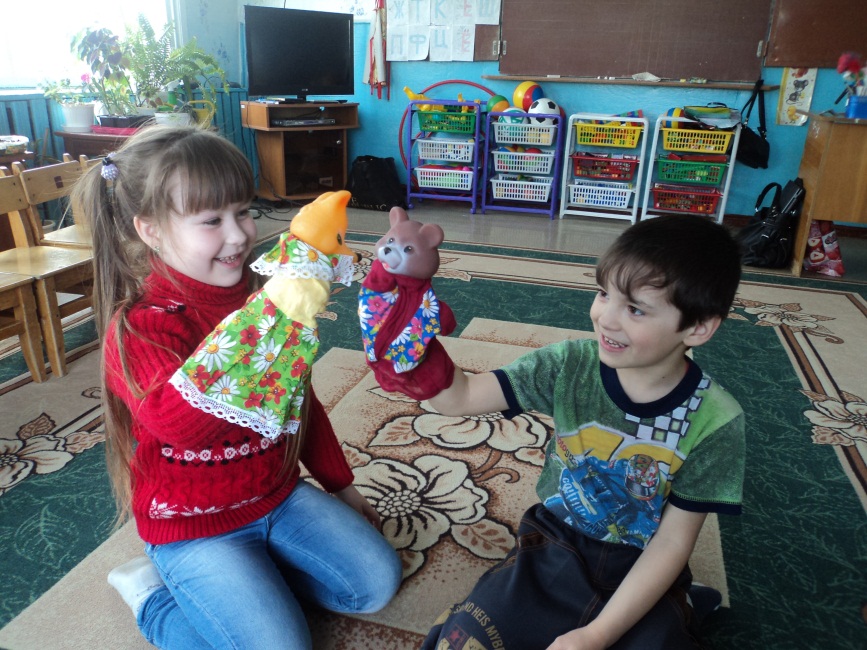 